   БОЙОРОК	                                    № 65                          РАСПОРЯЖЕНИЕ29 октябрь 2021 йыл                                                             29 октября  2021 года О функционировании администрации сельского поселения Нижнеташлинский сельсовет муниципального района Шаранский район Республики Башкортостан в период с 30 октября 2021 года по 07 ноября 2021 года.                На основании Указа Президента Российской Федерации от 20 октября 2021 года № 595 « Об установлении на территории Российской Федерации нерабочих дней в октябре-ноябре 2021 г.», письма администрации Главы Республики Башкортостан от 29 октября 2021 года №1-1-2969-А, исходя из санитарно-эпидемиологической обстановки и особенностей  распространения новой короновирусной инфекции (СОVID-19) на территории сельского поселения Нижнеташлинский сельсовет муниципального района Шаранский район Республики Башкортостан, с целю обеспечения функционирования администрации сельского поселения:1.Утвердить прилагаемый список муниципальных служащих, работников администрации, обеспечивающих функционирование администрации сельского поселения.2. В период с 30 октября по 7 ноября 2021г.включительно муниципальным служащим , работникам , указанным в приложении к настоящему распоряжению, продолжить работу в соответствии с установленным им режимом рабочего времени и времени отдыха.3.Для муниципальных служащих, работников не указанных в приложении к настоящему распоряжению, период с 30 октября по 7 ноября 2021 года, включительно считать нерабочими днями  с сохранением заработной платы за дни, которые совпадают с рабочими днями этих работников в с установленным им режимом рабочего времени.4.Управляющей делами Шакировой Р.З. ознакомить работников с настоящим распоряжением.И.о. главы сельского поселения:                                                           Р.З.Шакирова	Приложение                                                                                к распоряжению администрации	сельского поселения Нижнеташ-	линский сельсовет МР Шаран-	ский район Республики                                                                                        Башкортостан № 65 от         	29 октября 2021 годаСписок муниципальных служащих, работников администрации сельского поселения Нижнеташлинский сельсовет муниципального района Шаранский район Республики Башкортостан в период с 30 октября  2021 года по 07 ноября 2021 года. БашKортостан  Республикаһы          Шаран районы  Муниципал районыныңТүбәнге Ташлы  ауыл Советы ауылбиләмәһе хакимиәте башлы‰ы          Түбән Ташлы ауылы, тел.(34769) 2-51-49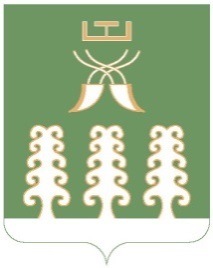 Глава сельского поселенияНижнеташлинский сельсоветМуниципального района Шаранский район Республики Башкортостанс. Нижние Ташлы, тел.(34769) 2-51-49№ п/пФамилия, имя, отчествоДолжностьДата дежурства1Шакирова Райля ЗуфаровнаУправляющий  делами1-3,6 ноября2Багаутдинова Разина НазиповнаСпециалист 1 категории1-3,7 ноября3Асадуллина Альбина МасгутовнаТех.персонал4 ноября4Волочушкин Николай Александровичводитель5 ноября